NA  SLOVO,  NA  SLOVOIMENUJ  SVAKU  SLIČICU.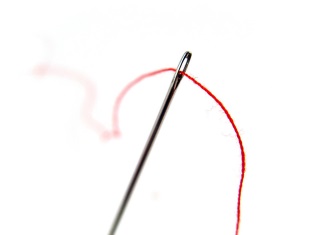 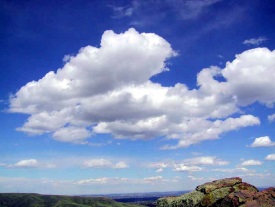 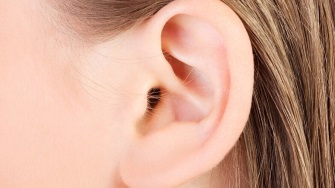 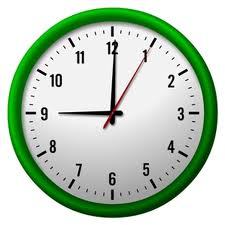 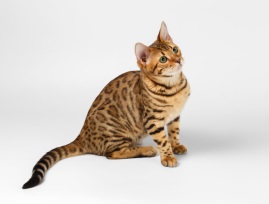 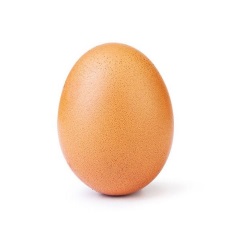 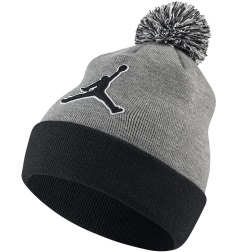 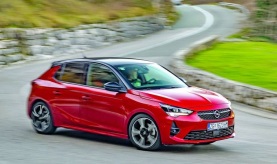 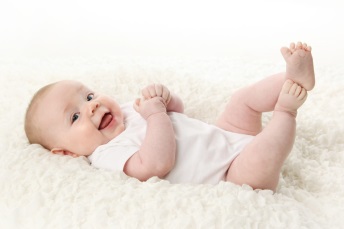 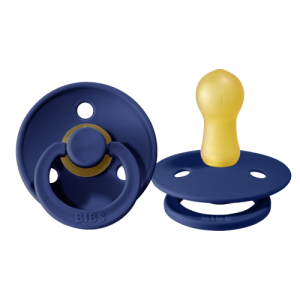 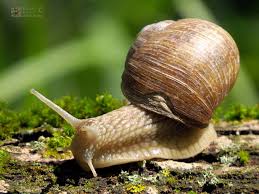 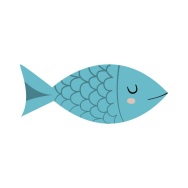 UZ  SVAKO  SLOVO  ABECEDE  NAPIŠI  JEDNU  RIJEČ  SA  SLIČICE  KOJA  POČINJE  TIM  SLOVOM.   JEDNU RIJEČ  NA  TO  SLOVO  SMISLI SAM  PA  I NJU  NAPIŠI.A _______________________________________________________B _______________________________________________________D _______________________________________________________I _______________________________________________________J _______________________________________________________K _______________________________________________________M ______________________________________________________O _______________________________________________________P _______________________________________________________R _______________________________________________________S _______________________________________________________U _______________________________________________________